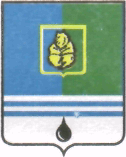 ПОСТАНОВЛЕНИЕАДМИНИСТРАЦИИ  ГОРОДА  КОГАЛЫМАХанты-Мансийского автономного округа - ЮгрыОт «25»   марта  2015 г.                                                         №818О предоставлении разрешения на условно разрешённый видиспользования земельного участкаВ соответствии со статьёй 39 Градостроительного кодекса Российской Федерации, статьёй 28 Федерального закона от 06.10.2003 №131-ФЗ                  «Об общих принципах организации местного самоуправления в Российской Федерации», руководствуясь Порядком организации и проведения публичных слушаний в городе Когалыме, утверждённым решением Думы города Когалыма от 22.09.2006 №44-ГД, статьями 9, 12 Правил землепользования и застройки территории города Когалыма, утверждённых решением Думы города Когалыма от 29.06.2009 №390-ГД, учитывая заключение о результатах публичных слушаний от 19.03.2015:1. Предоставить разрешение на условно разрешённый вид использования земельного участка с кадастровым номером 86:17:0010405:28 по адресу: город Когалым, улица Геофизиков, 1А/7, для реконструкции административно-бытового корпуса в административно-торговый комплекс для Зоны сельскохозяйственного использования Правил землепользования и застройки территории города Когалыма.2. Опубликовать настоящее постановление в газете «Когалымский вестник» и разместить на официальном сайте Администрации города Когалыма в сети «Интернет» (www.admkogalym.ru).3. Контроль за выполнением настоящего постановления оставляю за собой.Исполняющий обязанностиглавы Администрации города Когалыма			    А.Е.ЗубовичСогласовано:председатель КУМИ			А.В.Ковальчуки.о. начальника ЮУ			С.В.Панова            директор МКУ «УОДОМС»		М.В.Владыкинаначальник ОАиГ			Н.Н.АвренюкПодготовлено:  спец.-эксперт ОАиГ			В.С.Лаишевцев                                                Разослать: КУМИ, ОАиГ, МУ «УКС г. Когалыма», ЮУ, МКУ «УОДОМС», МКУ «УЖКХ», прокуратура г.Когалыма, газета «Когалымский вестник».